Муниципальное бюджетное общеобразовательное учреждение«Средняя общеобразовательная школа № 1»г. ЧерногорскАннотация к рабочей программе по русскому языку, адаптированная для учащихся с ограниченными возможностями здоровья8 б класссрок реализации 01.09.2017-31.05.2018г.Составлена на основе примерной программы по русскому языку  для общеобразовательных учрежденийАвторы программы: М.Т.Баранов, Т.А. Ладыженская, Н.М.Шанский - для 5-9 классовСоставитель программы:    Макарова Евгения Александровнаучитель русского языка и литературыг. Черногорск – 2017Пояснительная запискаРабочая программа по русскому языку, уровень изучения – базовый, составлена в  соответствии с нормативно-правовыми документами федерального уровня: Приказом министерства образования и науки Российской Федерации от 17.12.2010г. №1897 «Об утверждении федерального государственного образовательного  стандарта основного общего образования (с изменениями), локальными нормативными актами МБОУ СОШ № 1: Адаптированной основной общеобразовательной программой основного общего образования, с учетом Учебного плана МБОУ СОШ № 1 г. Черногорска, Положения о рабочей программе по учебному предмету, принятого на заседании Педагогического совета(протокол № 8 от 09.03.2016г.), рабочей программе по учебному предмету русский язык. Программа отражает обязательное для усвоения на уровне основного общего образования содержание обучение русскому языку. Общая характеристика учебного предметаВ процессе обучения русскому языку происходит формирование общеучебных умений, навыков и обобщенных способов деятельности, в  основе которых также задействованы все виды речемыслительной  деятельности: коммуникативные (владение всеми видами речевой деятельности и основами культуры устной и письменной речи, базовыми умениями и навыками использования языка в жизненно важных для учащихся  сферах и ситуациях общения), интеллектуальные (сравнение и сопоставление, соотнесение, синтез, обобщение, абстрагирование, оцениваниеиклассификация), информационные (умение осуществлять библиографический поиск, извлекать информацию из различных источников, умение работать с текстом), организационные (умение формулировать цель деятельности, планировать ее, осуществлять самоконтроль, самооценку, самокоррекцию).В основной и средней (полной) школе "Русский язык" относится к числу обязательных базовых общеобразовательных учебных предметов, т.е. является инвариантным предметом, обязательным для изучения в основной школе (с 5 по 9 класс). Рабочая программа  реализует следующие цели, предусмотренные федеральным компонентом государственного стандарта и программой основного общего образования по русскому языку:• воспитание гражданственности и патриотизма, сознательного отношения к языку как явлению культуры,   основному средству общения и    получения знаний в разных сферах человеческой деятельности; воспитание   интереса и любви к русскому языку;•  совершенствование речемыслительной деятельности, коммуникативных умений и навыков, обеспечивающих   свободное владение русским литературным языком в разных сферах и ситуациях его использования;   обогащение словарного запаса и грамматического строя речи учащихся; развитие готовности и способности к речевому взаимодействию и взаимопониманию, потребности к речевому самосовершенствованию;•   освоение знаний о русском языке, его устройстве и функционировании в различных сферах и ситуациях   общения; о стилистических ресурсах русского языка; об основных нормах русского литературного языка;   о русском речевом этикете;•    формирование умений опознавать, анализировать, классифицировать языковые факты, оценивать их с точки    зрения нормативности, соответствия ситуации и сфере общения; умений работать с текстом, осуществлять    информационный поиск.Коррекционная цель: опознавать, анализировать, классифицировать языковые факты, оценивать их с точки зрения нормативности, соответствия ситуации и сфере общения; умений работать с текстом, осуществлять информационный поиск, извлекать и преобразовывать необходимую информацию, моделировать речевое поведение в соответствии с задачами общения.       Данные цели обусловливают решение следующих задач:развитие всех видов речевой деятельности: чтение, аудирование, говорение, письмо;формирование общеучебных умений и навыков: коммуникативных, интеллектуальных, информационных, организационных;формирование прочных орфографических и пунктуационных умений и навыков, овладение нормами русского   литературного языка и обогащение словарного запаса и грамматического строя речи учащихся.обучение учащихся умению связно излагать свои мысли в устной и письменной форме.Коррекционные задачи:Развитие и совершенствование способности учащихся к речевому взаимодействию  и социальной адаптации.На базовом уровне предусматривается углубление и расширение знаний о языковой норме и её разновидностях, нормах речевого поведения в различных сферах общения, совершенствование умений моделировать своё речевое поведение в соответствии с условиями и задачами общения.Реализация целей языкового образования происходит в процессе формирования языковой, лингвистической, коммуникативной и культуроведческой компетенций.Исходя из уровня обученности класса используются репродуктивный, продуктивно-творческий, поисковый и исследовательский методы; индивидуальные, групповые и  коллективные формы работ.Индивидуальная работа — это самостоятельная деятельность отдельных учащихся. Например: подготовка докладов или иллюстрированных альбомов и т.д.Проведение олимпиад по русскому языку имеет следующие цели: повышение престижа лингвистических знаний; оценка уровня сформированности языковых компетенций учащихся, повышение мотивации школьников в изучении предмета; выявление и развитие у обучающихся творческих способностей и интереса к научно-исследовательской деятельности, создание необходимых условий для поддержки одаренных детей, пропаганда научных знаний.Рабочая программа предусматривает следующую организацию процесса обучения (в соответствии с учебным планом) в 8 классе  3 часа в неделю, в объеме 102 часа.Программа учитывает возрастные и интеллектуальные особенности учеников 8б класса. Усвоение учебного материала реализуется с применением основных групп методов и форм обучения и их сочетания:элементы диалоговой, игровой, проблемной технологий; элементы развивающего обучения;диалог;беседа, проблемные задания, наблюдение,рассказ, выполнение творческих работ, упражнения, работа с текстом, работа с иллюстративным материалом, анализ языкового материала, разного рода конструирование, работа с алгоритмами, работа с таблицей,проверочные, контрольные работы,работа с учебником, фронтальный опрос,грамматические разборы, работа с опорным материалом,работа со справочной литературой, разнообразные диктанты (словарный, схематический, лексический, распределительный, выборочный, объяснительный, сочинение (по картине, по данному сюжету и др.), изложение (сжатое, подробное, выборочное).Применяются  такие педагогические технологии как традиционное, развивающее, игровое, проблемное обучение, а также информационно-коммуникационная технология.Формы организации работы учащихся:1.  Индивидуальная2.  Коллективная: фронтальная, парная, групповаяВиды деятельности учащихся: устные сообщения; обсуждения; работа с источниками; рефлексия и другие. Формы контроля:Диктант (объяснительный, предупредительный,  графический, «Проверяю себя»), с языковым анализом текста, по памяти, комментированный).Комплексный анализ текста.Сочинения разных жанров.  Устное высказывание на лингвистическую тему.Текущий, фронтальный опрос, словарный диктант, тематический контроль, самостоятельные работы, проверочные работы. Контрольно-измерительные материалы.Элементы проектно-исследовательской работы.Рефераты, доклады на лингвистические темыПреобладающей формой текущего контроля выступает устный опрос и небольшие текущие самостоятельные и тестовые работы в виде фрагментов урока  (карточки отдельным учащимся).В процессе изучения предмета используются следующие формы промежуточного контроля: тестовый контроль и письменные проверочные работы.Рабочая программа ориентирована на использование в 8 б классе следующего УМК (Приказ №2-2 от 17. 01. 2017.Об утверждении списка учебников используемых для реализации программ начального общего, основного общего образования в 2017-2018 учебном году) Используемый учебно-методический комплексУчебник «Русский язык. 8 класс» для  общеобразовательных учреждений. Авторы: Л.А. Тростенцова, Т. А. Ладыженская,  А.Д. Дейкина, О.М. Александрова.  М. : Просвещение, 2016. – 271 с.Данный УМК даёт возможность учителю использовать современные личностно-ориентированные технологии на уроках русского языка. Бесспорным преимуществом является то, что теоретические сведения, практический материал, материалы для развития связной речи собраны в одной книге. Ценным является яркое оформление учебника. Хорошими помощниками при изучении орфографии и пунктуации являются опорные конспекты и схемы на форзацах учебников. Конспекты на форзацах несут информацию на какой странице размещено правило на правописание этой орфограммы. Это даёт возможность обучающимся самостоятельно  проверить свои знания по орфографии. Задания в учебнике сформулированы, так, что способны подготовить учащегося к экзамену в 9 классе.Домашние заданияДомашние задания в системе обучения являются одним из компонентов технологии формирования учебного действия и направлены на решение основной задачи – развитие ребенка в процессе становления его как субъекта разнообразных видов и форм деятельности, заинтересованного в самоизменении и способного к нему.Домашние задания выполняют следующие функции:  формируют составляющие учебного действия контроля и оценки;  являются средством поддержания познавательного интереса;  помогают отрефлексировать работу учащихся на уроках;  формируют навыки счета, письма, чтения;  формируют индивидуальное (самостоятельное) действие учащихся.Для домашней работы предлагаются такие виды заданий, которые уже выполнялись учащимися на уроке самостоятельно. По степени трудности домашнее задание должно быть примерно равным или несколько легче тех, что выполнялись на уроке. Содержание задания должно быть понятно каждому ученику, т.е. все учащиеся должны точно знать, что и как делать. Домашнее задание может быть фронтальным, дифференцированным или индивидуальным. 2.6. Обучающимся следует предлагать дифференцированные домашние задания, предполагающие выбор задания по своим силам и интересам. Сохраняя основное содержание домашнего задания , можно частично индивидуализировать его цель, объем, способ выполнения.Виды домашних заданий: К урокам изучения нового материала 1) Заучивание материала учебника и его пересказ; 2) Доработка материалов урока составлением рисунков, чертежей, знакомство с материалом, намеченным к изучению на следующем уроке; 3) Сбор материалов из дополнительных источников;  К урокам обобщения: 1) Ответы на специально поставленные вопросы учителя; 2) Подготовка к ответу по заданию и плану, данному учителем; 3) Самостоятельное составление плана ответа по какой-то теме или подготовка по этому плану; 4) Выделение в тексте основного и второстепенного материала; 5) Самостоятельное доказательство того или иного частного положения или доказательство, аналогичное тому, которое давалось в классе при измененных буквах или положения чертежа; 6) Подборка дополнительного материала по теме; К урокам обучения применять знания: 1) Практические работы (изготовление пособий, карточек, таблиц); 2) Решение задач, аналогичных классным; 3) Решение нестандартных упражнений; 4) Решение упражнений с межпредметными связями; 5) Самостоятельное составление упражнений; 6) Самостоятельное изучение несложного материала; 7) Работа над ошибками; К урокам контроля и проверки знаний: 1) Письменные ответы на вопросы; 2) Домашняя контрольная работа; 3) Решение нестандартных упражнений; Способы задачи домашнего задания 1) Выполнение домашнего задания по заданному образцу. На карточке - решение упражнения, аналогичной домашнему (слабому ученику) 2) Самостоятельное изучение материала учебника. Составление плана ответа, определение главного в изучаемом материале. 3) Коллективное домашнее задание, при котором класс делится на группы по 5-6 человек, приблизительно одинаково готовых к работе по данной теме. Каждой группе дается задание. 4) Добровольно выбранные домашние задания (Решите из упражнений те, что можете решить, но не менее …) 5) Карточки для слабых учащихся:  с пропусками, которые нужно заполнить  с ошибками, которые нужно исправить  с неоконченными решениями. 6) На доске чертеж:  составление и решение задачи, аналогичной классной (средним ученикам)  решение задачи по данным чертежа (она аналогична классной) (слабым ученикам)  составление возможных задач к этому чертежу, достраивая, если нужно недостающие элементы (сильным ученикам). Индивидуальные дополнительные задания (или вместо домашнего задания - слабым ученикам) Самостоятельная работа по применению усвоенных знаний в новых ситуациях или по исправлению ошибок, допущенных в контрольной работе. Способы проверки домашнего задания: У доски ученик решил домашнее задание: Фронтально опрашивается, на основании чего вытекает справедливость выполненного после записи условия преобразования, затем - следующего и т.д. На доске запись упражнения, аналогичного домашнему. Решение закрыто. Фронтально опрашивается порядок выполнения задания с постепенным открытием хода решения (то же с помощью сигнальных карточек). Выяснено, что №… не выполнен или выполнен неверно у многих учащихся Выполняется это задание у доски учителем с помощью учащихся, к которым учитель адресует свои наводящие вопросы; Аналогичный пример выполняется опять же у доски вызванным учеником. Запись по просьбе учителя комментируют с места ученики.  У доски ученик записывает выполненное упражнение.  На каком-то этапе его останавливает учитель и просит продолжить решение другого ученика и т.д.  В классе с помощью консультантов проверяется наличие домашнего задания, правильность его выполнения.Содержание учебного предметаРусский язык в современном мире (1)Функции русского языка в современном мире. Русский язык в современном мире.Повторение изученного в 5-7 классах (9)Повторение изученного в V–VII классах. Простые и сложные предложения. Знаки препинания. Графическая схема предложения. Орфограмма.Синтаксис. Пунктуация. Культура речи (5)Словосочетание. Повторение пройденного о словосочетании в V классе. Связь слов в словосочетании; согласование, управление, примыкание. Виды словосочетаний по морфологическим свойствам главного слова (глагольные, именные, наречные).Простое предложение (6)Синтаксис, пунктуация, культура речи. Основные единицы синтаксиса. Текст как единица синтаксиса. Предложение как единица синтаксиса.Двусоставное предложение. Главные и второстепенные члены предложения (18)Простое предложение. Повторение пройденного о предложении. Грамматическая (предикативная) основа предложения.Особенности связи подлежащего и сказуемого. Порядок слов в предложении. Интонация простого предложения. Логическое ударение.Умение выделять с помощью логического ударения и порядка слов наиболее важное слово в предложении, выразительно читать предложения.Описание архитектурных памятников как вид текста; структура текста, его языковые особенности.Главные члены предложения. Повторение пройденного о подлежащем.Способы выражения подлежащего. Повторение изученного о сказуемом. Составное глагольное сказуемое. Составное именное сказуемое. Тире между подлежащим и сказуемым.Синтаксические синонимы главных членов предложения, их текстообразующая роль.Умение интонационно правильно произносить предложения с отсутствующей связкой; согласовывать глагол-сказуемое с подлежащим, выраженным словосочетанием.Умение пользоваться в речи синонимическими вариантами выражения подлежащего и сказуемого.Публицистическое сочинение о памятнике культуры (истории) своей местности.Второстепенные члены предложения. Повторение изученного о второстепенных членах предложения. Прямое и косвенное дополнение (ознакомление). Несогласованное определение. Приложение как разновидность определения; знаки препинания при приложении. Виды обстоятельств по значению (времени, места, причины, цели, образа действия, условия, уступительное).Сравнительный оборот; знаки препинания при нем.Умение использовать в речи согласованные и несогласованные определения как синонимы.Характеристика человека как вид текста; строение данного текста, его языковые особенности.Односоставные предложения (10)Простые односоставные предложения. Группы односоставных предложений. Односоставные предложения с главным членом сказуемым (определенно-личные, не определенно-личные, безличные) и подлежащим (назывные).Синонимия односоставных и двусоставных предложений, их текстообразующая роль.Умение пользоваться двусоставными и односоставными предложениями как синтаксическими синонимами.Умение пользоваться в описании назывными предложениями для обозначения времени и места.Рассказ на свободную тему.Неполное предложение. Понятие о неполных предложениях.Неполные предложения в диалоге и в сложном предложении.Простое осложнённое предложение (29)Простое осложненное предложение.Простое осложненное предложение. Способы осложнения предложения.Однородные члены предложения. Повторение изученного об однородных членах предложения. Однородные члены предложения, связанные союзами (соединительными, противительными, разделительными) и интонацией. Однородные и неоднородные определение Ряды однородных членов предложения. Разделительные знаки препинания между однородными членами. Обобщающие слова при однородных членах. Двоеточие и тире при обобщающих словах в предложениях.Вариативность постановки знаков препинания.Рассуждение на основе литературного произведения (в том числе дискуссионного характера).Обособленные члены предложения. Понятие об обособлении. Обособленные определения и обособленные приложения. Обособленные обстоятельства. Уточнение как вид обособленного члена предложения. Выделительные знаки препинания при обособленных второстепенных и уточняющих членах предложения.Синтаксические синонимы обособленных членов предложения, их текстообразующая роль.Умение интонационно правильно произносить предложения с обособленными и уточняющими членами. Умение использовать предложения с обособленными членами и их синтаксические синонимы.Ораторская речь, ее особенности.Слова, грамматически не связанные с членами предложения (20)Обращение Вводные и вставные конструкции. Повторение изученного об обращении.Распространенное обращение. Выделительные знаки препинания при обращениях.Текстообразующая роль обращений.Умение интонационно правильно произносить предложения с обращениями.Публичное выступление на общественно значимую тему.Вводные слова. Вводные предложения. Вставные конструкции. Междометия в предложении. Выделительные знаки препинания при вводных словах и предложениях, при междометиях. Одиночные и парные знаки препинания.Текстообразующая роль вводных слов и междометий.Умение интонационно правильно произносить предложения с вводными словами и вводными предложениями, междометиями. Умение пользоваться в речи синонимическими вводными слова ми; употреблять вводные слова как средство связи предложений и частей текста.Публичное выступление на общественно значимую тему и/или об истории своего края.Чужая речь. Повторение изученного о прямой речи и диалоге. Способы передачи чужой речи.Слова автора внутри прямой речи. Разделительные и выделительные знаки препинания в предложениях с прямой речью. Косвенная речь. Цитата. Знаки препинания при цитировании.Синтаксические синонимы предложений с прямой речью, их текстообразующая роль.Умение выделять в произношении слова автора. Умение заменять прямую речь косвенной.Сравнительная характеристика двух знакомых лиц; особенности строения данного текста.Повторение и систематизация изученного в 8 классе (4)Повторение и систематизация изученного в VIII классе. Сочинение повествовательного характера с элементами описания (рассуждения).Синтаксис, пунктуация, культура речи. Словосочетание. Простое предложение. Главные члены предложения. Второстепенные члены предложения. Односоставные предложения. Неполные предложения. Осложненное предложение. Однородные члены предложения. Обособленные члены предложения. Обращение. Вводные и вставные конструкции. Чужая речь. Планируемые результаты освоение учебного предметаК концу 8 класса учащиеся должныЗнать:- основные сведения о языке, изученные в 5-8 классах; - изученные языковедческие понятия, разделы языкознания;-  основные единицы языка, их признаки;- смысл понятий: речь устная и письменная, монолог и диалог, сфера и ситуация речевого общения;- признаки текста; способы и средства связи предложений и смысловых частей текста;- признаки и жанровые особенности изученных стилей речи;-функционально-смысловые типы речи, их признаки;- основные нормы русского литературного языка, изученные в 5-8 классах; нормы речевого этикета.Уметь: -различать изученные стили речи; - проводить различные виды лингвистического анализа языковых единиц;- разграничивать варианты норм, преднамеренные и непреднамеренные нарушения языковых норм;- проводить лингвистический анализ текстов различных функциональных стилей и разновидностей языка;- оценивать устные и письменные высказывания с точки зрения соотнесенности содержания и языкового оформления, эффективности достижения поставленных коммуникативных задач;Результаты  с учётом коррекционных задач: - адекватно понимать информацию устного сообщения;- читать тексты разных стилей, используя разные виды чтения (изучающее, ознакомительное, просмотровое);- воспроизводить текст с заданной степенью свернутости (пересказ, изложение, план, конспект);- осуществлять выбор и организацию языковых средств в соответствии с темой, целями, сферой и ситуацией общения в собственной речевой практике;- владеть основами разного вида монолога (повествование, описание, рассуждение, смешанный вид монолога) и диалога (побуждение к действию, обмен мнениями, установление и регулировка межличностных отношений);- соблюдать этические нормы речевого общения (нормы речевого этикета);- соблюдать в практике речевого общения основные произносительные, лексические, грамматические нормы современного русского литературного языка;- соблюдать в практике письма основные правила орфографии и пунктуации;- извлекать информацию из различных источников; первичные навыки пользования лингвистическими словарями, справочной литературой, в том числе представленной в электронном виде на различных носителях.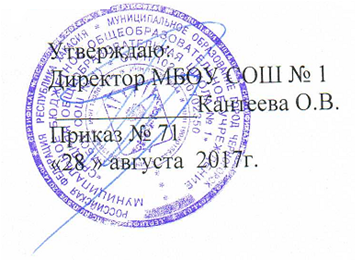 